Carers Support and Development Worker         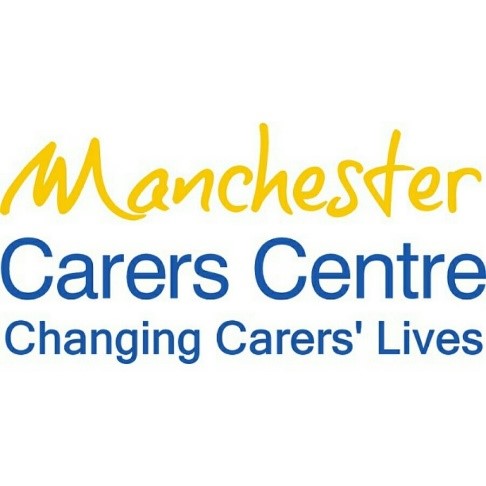 Salary: £23,541Hours: 35 per weekBased in ManchesterWould you like to work for a Charity that has an effective track record of delivering high standards of services and support to unpaid Carers across Manchester?Would you like to work for a Charity that is a Network Partner of Carers Trust, a leading UK Carers organisation. Does changing the lives of unpaid Carers appeal to you?Would you like to improve the health, wellbeing and financial security of unpaid Carers who give so much to society?Would you like to work in a team which is friendly, supportive, and compassionate about meeting the needs of unpaid Carers?Do you have the drive, enthusiasm and flair to embrace new opportunities, to develop and deliver new and existing services alongside team members?We seekSomeone who understands and values the role of unpaid Carers and can empathetically and efficiently respond to their needs.An individual who will use their initiative and research skills to help us build our Health and Wellbeing, Young Adult Carers and Grant Services for Carers.  An excellent listener and communicator with a high standard of written and presentation skills.Someone with strong IT, social media and administrative skills.A good planner and multi-tasker who is highly organised, and can prioritise and juggle competing deadlines. A quick learner who is able to assess a situation, build a rapport easily, creatively problem solve and research information to meet individual needs.A positive team player who can work flexibly and cooperatively with minimal supervision. Unpaid Carers are very welcome to apply.Closing date: Friday 12th May 2023.  First Interviews will take place on 30th and 31st May 2023 face to face.   Second Interviews will take place on 1st June 2023 on Zoom.For more information: https://www.manchestercarers.org.uk/about-us/work-with-us/	